       Colegio Américo Vespucio          2° Básico / Lenguaje/PIE           LMVM/2020Guía de aprendizaje LenguajeSegundo básico AActividad 1.  Lee solito o solita  y pinta la carita cuando lo hayas logrado.                  2.  Y para practicar la escritura, copia las oraciones donde corresponda.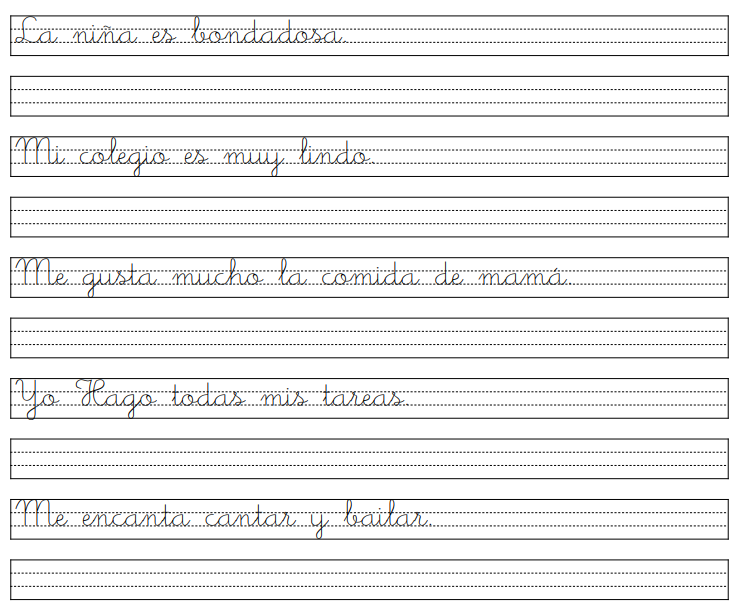                   NombreCursoFecha2° A _______ / _______ / ______